TRABAJO COOPERATIVO PARA RESOLVER PROBLEMAS.La actividad que propongo  dirigida a los alumnos del primer ciclo (se puede adaptar ampliando la complejidad con multiplicaciones, divisiones, múltiplos, decimales…), en la que de forma cooperativa tendrán que encontrar, siguiendo las pistas un número escondido en la tabla del 100.Formamos 5 grupos de 4 alumnos cada uno. Para formar los grupos heterogéneos he utilizado la baraja de cartas: cada alumno en su pupitre tiene una carta colocada boca abajo. A la orden, le dan la vuelta y tendrán que buscar a los compañeros que tengan el mismo número en su carta. Las cartas esconden los números 3, 4, 5, 6 y 7.El tiempo máximo para realizar la prueba son 30 minutos. Cada grupo tiene en su mesa un pulsador luminoso para marcar cuando terminen de solucionar el problema. Cada equipo tiene un capitán encargado de organizar el trabajo, recordar las normas para trabajar, exponer y explicar el resultado final.OBJETIVOS.	Colaborar en equipo para resolver problemas matemáticos.Conocer y manejar con soltura los números del 1 al 100CONTENIDOS. La suma y la resta, los números par e impar, conteo de 1 a 100.DESARROLLO. “BUSCANDO A NEMO”.Nemo es el número escondido que cada grupo tendrá que descubrir siguiendo las pistas que pongo a su disposición.Cada equipo dispone de 5 sobres con las pistas para encontrar a Nemo. No podrán abrir el siguiente sobre sin resolver el problema anterior.                            También tienen en su mesa una tabla del 100, y pegatinas de colores para ir eliminando números. Cada pista tiene asociado un color de pegatina, para saber que números se eliminan con cada pista.Cuando todos los equipos están organizados y preparados doy la salida: podemos abrir el primer sobre.PISTAS.El número Nemo no está situado ni al borde ni a una esquina.La suma de sus dígitos es igual a 1 decena: 19, 28, 37, 46, 55, 64, 73, 82.Sus dos dígitos son impares: 19, 37, 55, 73El número Nemo es mayor de 50.: 55, 73La resta de sus dígitos es igual a 0EL NÚMERO NEMO ES: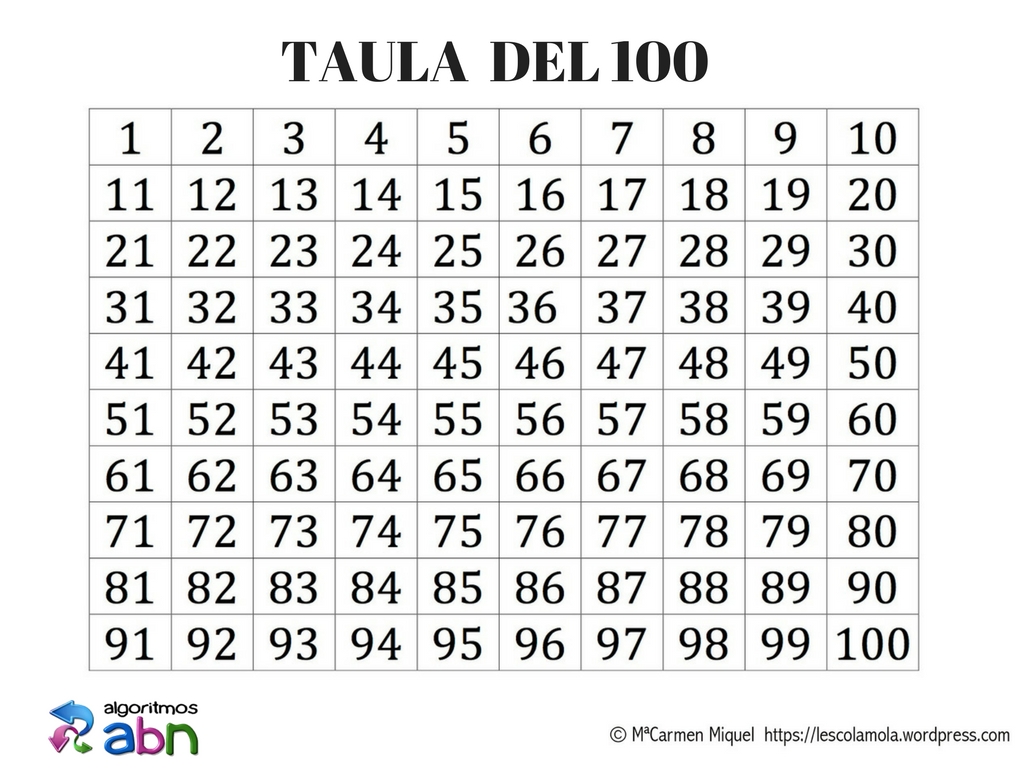 